                             Блистівський НВК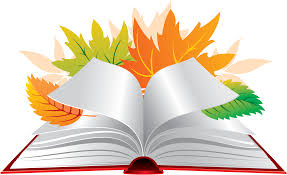 Мета: Дати відомості про книгу – історичну пам’ятку людства, історію її виникнення та розвиток книгодрукування в Україні. Популяризувати книгу – носія інформації. Виховувати повагу до історії народу, його внеску в розвиток української культури.                                                                                                 Обладнання: виставка: «книга – наш друг на все життя», ілюстрації до книг.    Хід уроку                                                                                                                                               І. Організація класу.                                                                                                                       ІІ. Оголошення теми і мети уроку.                                                                                        ІІІ. Вивчення нового матеріалу.                                                                                              Що ж таке книга? Книга – це велике диво, створене людиною. Ще не вміючи читати, ми розглядали малюнки до казок, слухали цікаві історії, які читали нам мами. Щодня ми маємо справу з книгою в школі та вдома. Про все ми дізнаємося з книг. За допомогою них ми можемо зазирнути у майбутнє, дізнатися, як жили у сиву давнину, якими були древні цивілізації.Якою ж була перша книга? Чи було її надруковано, чи написано від руки, з чого її було зроблено? Ось про це і піде мова на сьогоднішньому уроці. На якому ми розглянемо такі питання:«книги – плитки»«книги – стрічки»«книга з воску»«книга зі шкіри»«берестяна книга»«книга з паперу»Першодрукар Іван ФедоровТакі книги були знайдені в давньоассирійському місті Ніневії. Писець креслив свої знаки на м’якій глиняній плитці тригранною загостреною паличкою . після цього плитку обпалював гончар. Плитки нумерували, як сторінки, і на кожній проставляли назву.2.Чому книга у Єгиптян мала вигляд стрічки? Тому, що папірус при згинанні ламався, а стрічку можна було скласти в трубку. Вони були у вигляді стрічки кроків зі сто довжиною. Рядки писалися не у довжину стрічки, а у багато стовпчиків. Таку книгу не можна було сховати в кишеню. Її носили в ящичках.Воскові книжечки були винайдені ще в часи древніх римлян. Вони мали такий вигляд: декілька табличок – довідок, охайно витесаних всередині, скріплялися шнурками через дірочки, які були пророблені у двох кутках дощечки. Квадратну виїмку кожної дощечки наповнювали воском. Писали на ній стальною паличкою – стилом. У кожного школяра того часу була підвішена до пояса така табличка.У книг із воску і папірусу з’явився суперник – пергамент. Його можна було різати , згинати, зшивати в книги. Окремі аркуші зшивалися і в такому вигляді вони уже виглядали книгою. Були дуже важкими. Їх приковували залізними ланцюгами до стовпів ,щоб ніхто не міг украсти.Берестяні книги виникли у нас на Русі в ХІ столітті. Для їх виготовлення брали берест, кип’ятили його, зшкрібали внутрішній шар кори, а потім обрізали по краях, надаючи правильної форми. Пройшовши таку обробку , берест ставав еластичним і м’яким.Паперові фабрики «паперові млини», виникли у Європі у ХІІІ столітті. Вони були не популярними, на них писали лише те, що мало зберігатися недовго. Продовжували писати на пергаменті. Але з розвитком шкіл, університетів, необхідні були книги , і в великій кількості. Тому папір починає витісняти пергамент.Датою народження друкарського верстату був 1440 рік. Особлива роль у становленні друкарської справи належить Івану Федорову. Він друкував книги у Московській державі, у власній типографії у Львові, в друкарні князя Костянтина Острозького в Острозі. Виданий ним у Львові «Буквар» - перший у Європі друкований підручник.ІV. Закріплення вивченого матеріалу.                                                                           1. Чим відрізняються книги з воску та книги із стрічки?                                                         2. Яка книга важча берестяна чи із шкіри?                                                                                  3. Хто такий Іван Федоров?ВікторинаХто першим винайшов матеріал, що нагадував сучасний папір?З чого виробляли пергамент.Звідки прийшов до нас папір?Хто започаткував книгодрукування?V. Підсумок уроку.Минуло багато часу, поки з’явилися друковані книжки.Тепер книжка всюди поруч з нами. Вона – наш друг і порадник. Шануйте її, друзі, любіть і бережіть, бо в неї вкладено велику працю багатьох людей.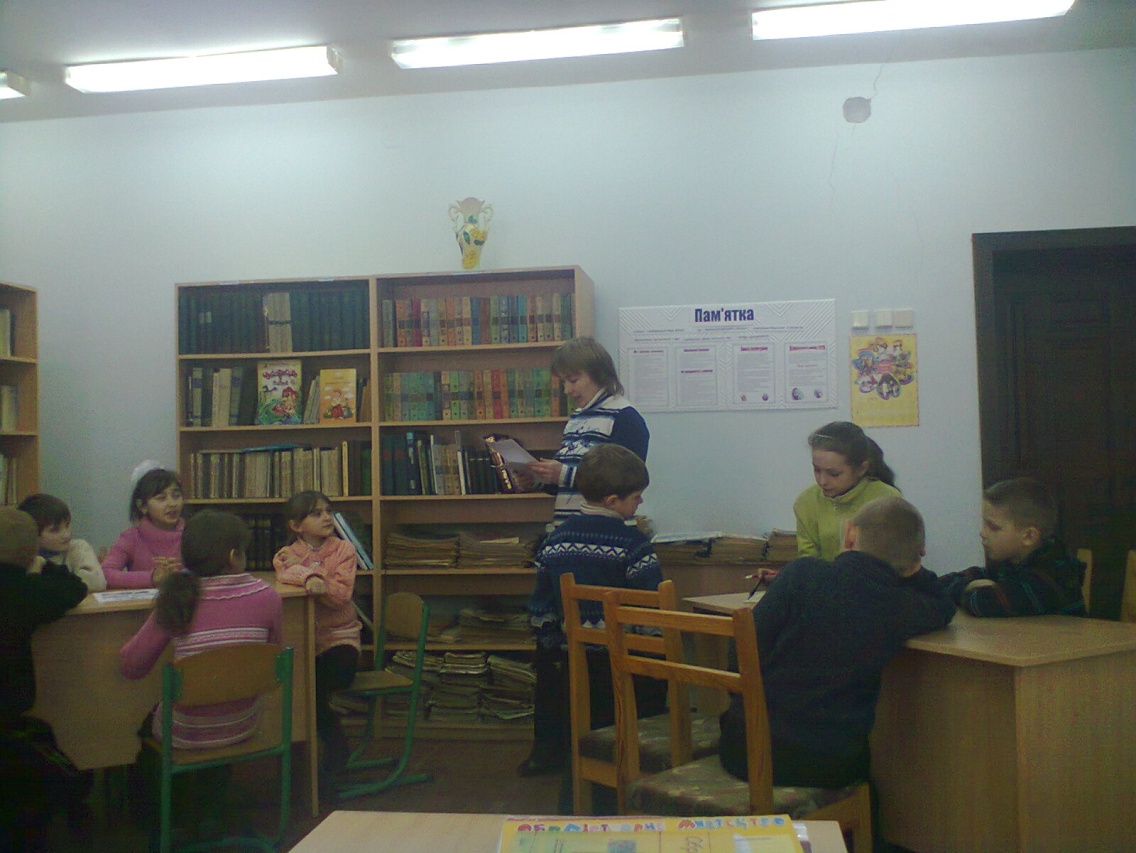 